znak sprawy: WIP.271.22.2019 					Proszowice, 07.02.2020 r.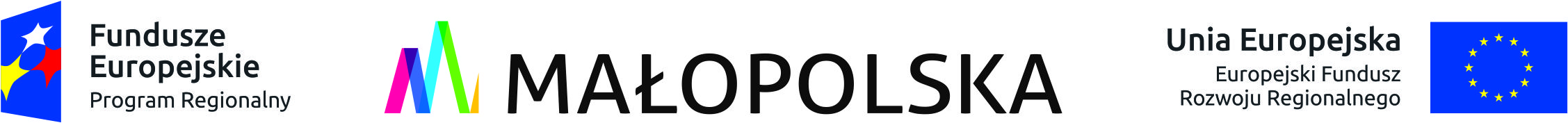 dotyczy:	postępowania o udzielenie zamówienia publicznego w trybie przetargu nieograniczonego na zagospodarowanie terenów rekreacyjnych nad rzeką Szreniawą w Proszowicach w ramach projektu „przestrzenie czasu wolnego w mieście Proszowice – obszar sportu i rekreacji” Działanie 11.1 Rewitalizacja miast RPO WM na lata 2014-2020Na podstawie art. 92 ust. 1 ustawy z dnia 29 stycznia 2004 r. – Prawo zamówień publicznych (Dz. U. z 2019 r. poz. 1843) Zamawiający – Gmina Proszowice informuje, że w postępowaniu o udzielenie zamówienia publicznego w trybie przetargu nieograniczonego na zagospodarowanie terenów rekreacyjnych nad rzeką Szreniawą w Proszowicach w ramach projektu „przestrzenie czasu wolnego w mieście Proszowice – obszar sportu i rekreacji” Działanie 11.1 Rewitalizacja miast RPO WM na lata 2014-2020 zostało złożonych 5 ofert.Jako najkorzystniejsza została wybrana oferta złożona przez AKG Architektura Krajobrazu Sp. z o.o. ul. Narodowa 116 Brzezie, 32-080 Zabierzów, która uzyskała największą liczbę punktów.Na podstawie art. 90 ust. 3 ustawy, Zamawiający – Gmina Proszowice odrzucił ofertę - FIRMY PROJEKTOWO-BUDOWLANEJ „WŁODARZ” Michał Włodarz, Gruszów 48, 32-109 Pałecznica. Zamawiający odrzucił ofertę Wykonawcy, ponieważ Wykonawca nie udzielił wyjaśnień na temat ceny rażąco niskiej na wezwanie Zamawiającego, a tym samym nie wykazał, że oferta nie zawiera rażąco niskiej ceny w stosunku do przedmiotu zamówienia.Burmistrz Miasta i Gminy Proszowice  Grzegorz CichyINFORMACJA O WYBORZENAJKORZYSTNIEJSZEJ OFERTYORAZ ODRZUCENIU OFERTY(pieczęć Zamawiającego)lpFirma i adres Wykonawcyw kryterium:w kryterium:łączniepkt z uwzględnieniem wag kryteriówlpFirma i adres Wykonawcycena[waga 60%]pktokres gwarancji[waga 40%]pktłączniepkt z uwzględnieniem wag kryteriów1SORTED Sp. z o. o ul. Wschodnia 27 B, Chyliczki, 05-500 Piaseczno37,504077,502FIRMA PROJEKTOWO-BUDOWLANA „WŁODARZ” Michał WłodarzGruszów 48, 32-109 Pałecznicaoferta odrzuconaoferta odrzuconaoferta odrzucona3SAMSON Sp. z o.o. ul. Fabryczna 9, 33-132 Niedomice25,884065 884AKG Architektura Krajobrazu Sp. z o.o.ul. Narodowa 116 Brzezie, 32-080 Zabierzów 60401005Firma FRANCUZ Bogdan FrancuzŻębocin 24b, 32-100 Proszowice55,584095,58